KANTON (ODER LAND)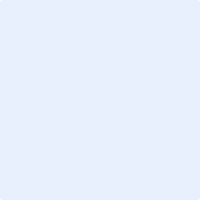 